29.4 - Last week you drew a tessellation pattern using regular shapes. 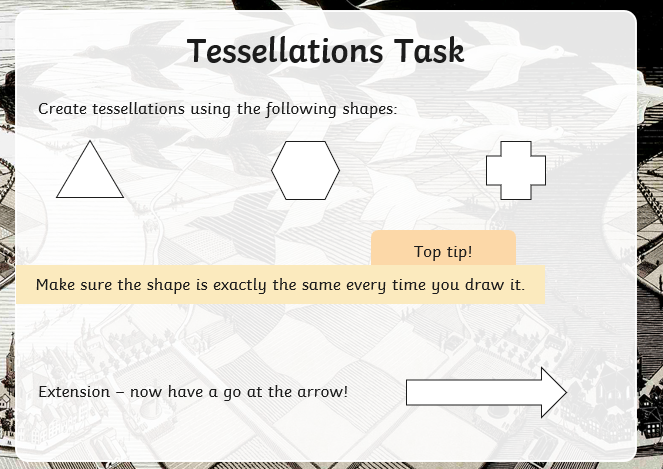 Go to the following website: watch the videohttps://www.bbc.co.uk/bitesize/topics/zjv39j6/articles/zgxwfcw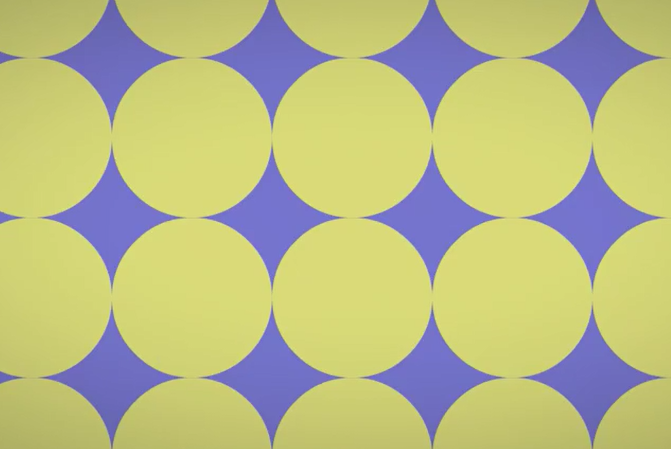 Create your own irregular tessellation pattern. Here are some examples.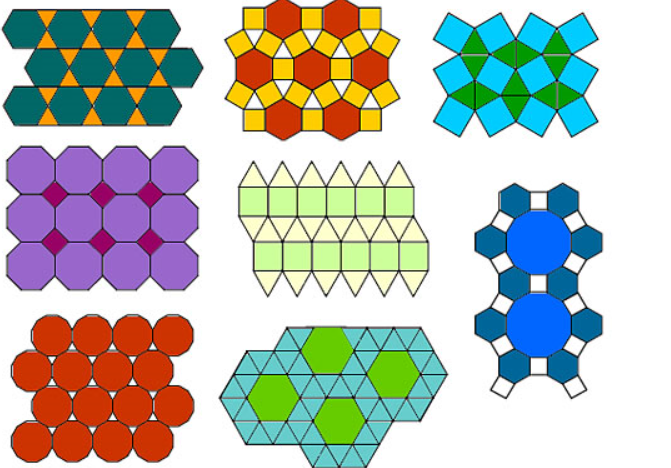 